Publicado en Madrid el 21/01/2020 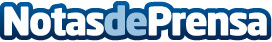 Cryosense reúne todas las Certificaciones de seguridad internacionales, requeridas por la normativa vigenteAdemás de mejorar la eficacia y eficiencia de las sesiones que ofrecen las cabinas de crioterapia Cryosense, la seguridad de estos tratamientos es otra de las grandes prioridades de aquellas marcas de referencia del sector, por lo que contar con todas las licencias y acreditaciones garantiza el desarrollo de esta práctica, acorde a la legislación vigenteDatos de contacto:Cryosense USA+34 911 59 27 16Nota de prensa publicada en: https://www.notasdeprensa.es/cryosense-reune-todas-las-certificaciones-de Categorias: Nacional Ciberseguridad Medicina alternativa http://www.notasdeprensa.es